High Life Highland is a charity registered in Scotland, formed on the 1st October 2011 by The Highland Council to develop and promote opportunities in culture, learning, sport, leisure, health and wellbeing across 9 services throughout the whole of the Highlands, for both residents and visitors.The Gender Pay Gap data supplied is correct for all employees in post with High Life Highland on 31 March 2018. On that date there were 932 relevant and full-pay relevant employees, 321 (34%) males and 611 females (66%). The figures set out below have been calculated using the standard calculations used in the Equality Act 2010 (Gender Pay Gap Information) Regulations 2017Pay and Bonus GapThe table above shows High Life Highland’s mean and median gender pay gap based on hourly rates of pay.  There were no bonuses paid to any staff in the year up to 31 March 2018.Across all employers who reported their Gender Pay Gap for 2017/18, High Life Highland’s mean pay gap of 5.3% is 9.2% less than the national average of 14.5%.1 With a 7.2% median pay gap, High Life Highland is 4.9% below the national average of 12%1 as reported for 2017/18 1 House of Commons briefing paper No. 7068 6 April 2018 http://researchbriefings.files.parliament.uk/documents/SN07068/SN07068.pdfPay Quartiles by GenderThe table above sets out the gender distribution at High Life Highland across four equally sized quartiles, each containing 233 employees.With an overall split of 34% male to 66% female within High Life Highland each quartile shows a gender distribution which very closely matches this overall ratio.High Life Highland is committed to the promotion of equality of opportunity in its employment practices.  It is committed to offering roles on flexible working patterns, with a range of options such as part-time working, alternative working hours, home working and shared parental leave.The Charity’s Equal Opportunities policy states that it intends that no job applicant or employee shall receive less favourable treatment because of sex, marital or family status, age, ethnic origin, disability, race, colour, nationality, religion, belief, sexual orientation, gender reassignment or any other non job related factor.  High Life Highland is also confident that males and females are paid the same rate for the job regardless of gender (or any other difference).  Employees are remunerated according to set pay scales and terms and conditions which are negotiated nationally, through The Highland Council, by the Scottish Joint Council for Local Government Employees. High Life Highland’s gender pay gap compares favourably to national statistics but it is committed to monitoring and reducing the gap wherever possible, whilst also recognising that it has no direct control over the gender of applicants for particular job types or an individual’s career choices. I confirm the data reported is accurate.Ian MurrayChief Executive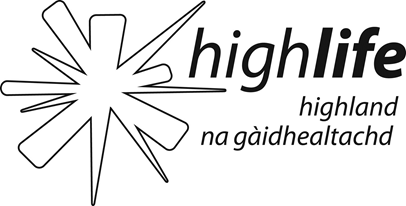 Gender Pay Gap Report 2018Approved by HLH Board – 4/9/18Difference between male and femaleDifference between male and femaleDifference between male and femaleMeanMedianHourly fixed pay5.3%7.2%Bonus paid0%0%QuartileMalesFemalesDescription127%73%Includes all High Life Highland employees whose standard hourly rate places them in the 1st and lowest pay quartile.234%66%Includes all High Life Highland employees whose standard hourly rate places them below the median pay in the 2nd pay quartile. 342%58%Includes all High Life Highland employees whose standard hourly rate places them above the median pay in the 3rd pay quartile.435%65%Includes all High Life Highland employees whose standard hourly rate places them in the 4th and therefore highest pay quartile.